Year 3/4 Summer TermWeek 61. Look, say, cover, write, check2. Then write a sentence for each of the last three words, applying handwriting rules.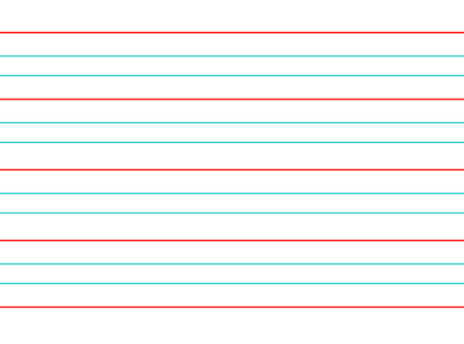 LookSayCoverWriteCheckWriteCheckWriteCheckexampleexampelexampleexamplethreeeagerbeadsevenchiefhappymoneyenoughoppositeaddress